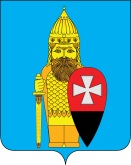 СОВЕТ ДЕПУТАТОВ ПОСЕЛЕНИЯ ВОРОНОВСКОЕ В ГОРОДЕ МОСКВЕ РЕШЕНИЕ22.03.2023 № 03/05Об утверждении плана работыСовета депутатов поселения Вороновское на 2 квартал 2023 годаВ соответствии с Законом города Москвы от 06.11.2002 № 56 «Об организации местного самоуправления в городе Москве», решением Совета депутатов поселения Вороновское от 30.10.2013 № 08/11 «О Регламенте Совета депутатов поселения Вороновское»;Совет депутатов поселения Вороновское решил:1. Утвердить план работы Совета депутатов поселения Вороновское на 2 квартал 2023 года (приложение к настоящему решению).2. Опубликовать настоящее решение в бюллетене «Московский муниципальный вестник» и разместить на официальном сайте администрации поселения Вороновское.3. Контроль за исполнением настоящего решения возложить на главу поселения Вороновское Царевского Е.П.Главапоселения Вороновское                                                               Е.П. ЦаревскийПриложение к решению Совета депутатов поселения Вороновское в городе Москвеот 22.03.2023 № 03/05План работы Совета депутатов поселения Вороновское на 2 квартал 2023 года№п/пНаименование мероприятийСрок исполненияОтветственные исполнители1По мере поступления19.04.2023Совет депутатов,администрация поселения2Об утверждении отчета об исполнении бюджета поселения Вороновское за 2022 год и плановый период 2023 и 2024 годов»24.05.2023Совет депутатов,администрация поселения3По мере поступления21.06.2023Совет депутатов,администрация поселения